П О С Т А Н О В Л Е Н И Е	В соответствии с Решением Городской Думы Петропавловск-Камчатского городского округа от 31.10.2013 № 145-нд «О наградах и почетных званиях Петропавловск-Камчатского городского округа»,     Постановлением Главы Петропавловск-Камчатского городского округа от 31.10.2013 № 165 «О представительских расходах и расходах, связанных с приобретением подарочной и сувенирной продукции в Городской Думе Петропавловск-Камчатского городского округа»,       ПОСТАНОВЛЯЮ:за добросовестный труд, высокий уровень профессионализма, ответственное отношение и творческий подход к исполнению своих должностных обязанностей, активное участие в организации и проведении городских мероприятий в честь празднования 275-летия города Петропавловска-Камчатского наградить Почетной грамотой Главы Петропавловск-Камчатского городского округа (в рамке) сотрудников Управления культуры, спорта и социального развития администрации Петропавловск-Камчатского городского округа: ГлаваПетропавловск-Камчатскогогородского округа                                                                           К.Г. Слыщенко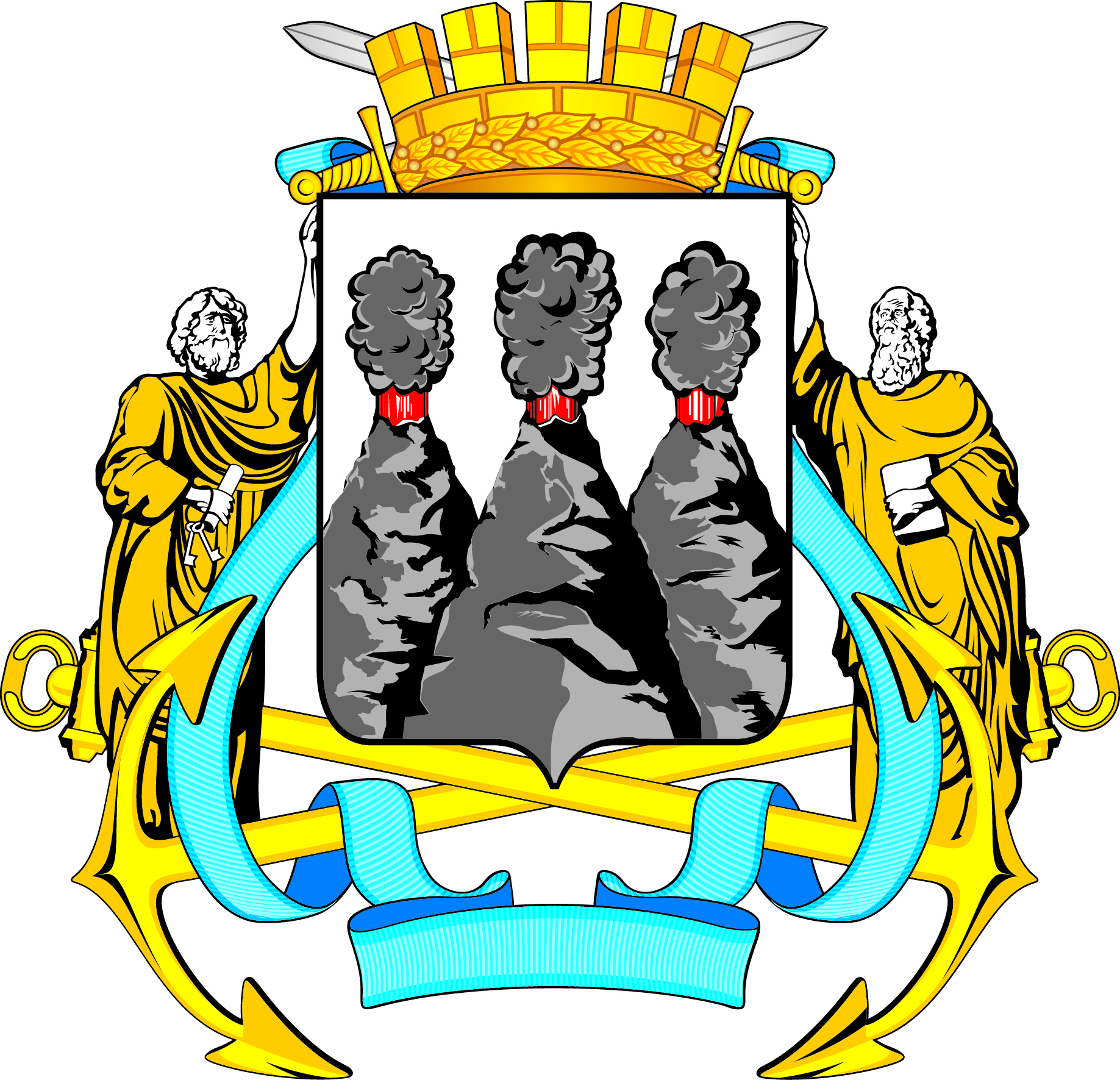 ГЛАВАПЕТРОПАВЛОВСК-КАМЧАТСКОГОГОРОДСКОГО ОКРУГАот 17.12.2015 №  170О награждении Почетной грамотой Главы Петропавловск-Камчатского городского округа сотрудников  Управления культуры, спорта и социального развития администрации Петропавловск-Камчатского городского округа Коваленко Александру Николаевну- советника отдела культуры;Никитину Анастасию Евгеньевну- специалиста-эксперта;Путилину Оксану Алексеевну- консультанта отдела культуры.